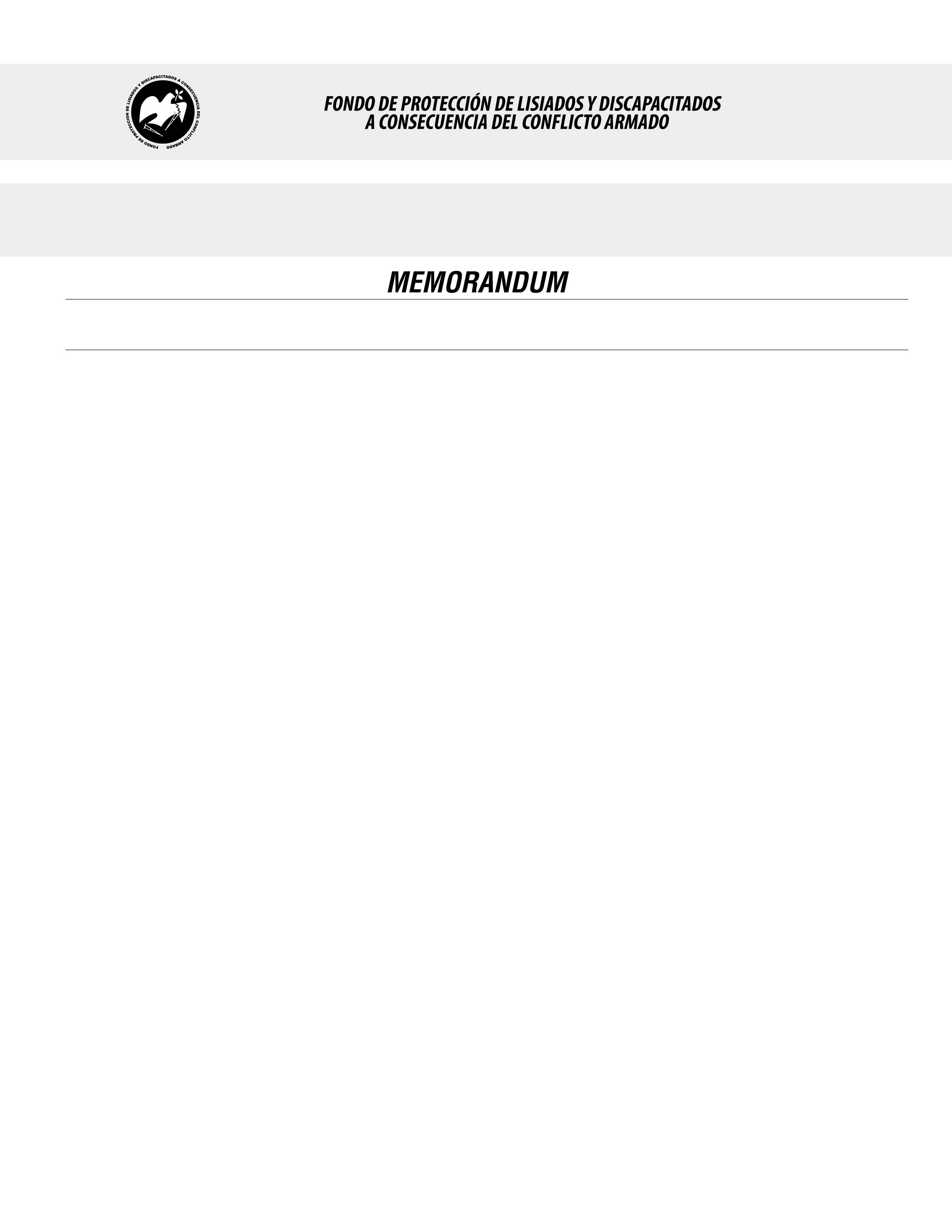 SE HA EMITIDO EL ACUERDO QUE DICE:San Salvador, 24 de enero de 2019, ACTA No. 03.01.2019, ACUERDO No. 47.01.2019. La Junta Directiva del Fondo de Protección de Lisiados y Discapacitados a Consecuencia del Conflicto Armado, emitió y ratificó el acuerdo siguiente: “La Junta Directiva conforme a la propuesta presentada por la Comisión Especial de Apelaciones, con la cual se resuelven los recursos de apelación presentados por 4 personas, acuerda: a) Dictaminar con 11% de discapacidad global a la señora XXXXXXXXXXXXXXXXXX, expediente No. 33897, modificando el porcentaje de discapacidad global de CINCO POR CIENTO (5%), dictaminado en el recurso de revisión en fecha 20 de enero de 2015, con base a la evaluación física realizada por esa Comisión y el dictamen de los  médicos especialistas que evaluaron a  la  beneficiaria, de conformidad al Art. 33 del Reglamento de la Ley: 1) AUDIOMETRIA TONAL BILATERAL: Estudio normal. No déficit de audición binaural. Dictaminando: 0% (cero); 2) NEUROLOGIA: Diagnostico: cefalea post-trauma. EEG: Normal. Radiografía de cráneo: normal. Discapacidad: 5%; 3) CIRUJANO PLASTICO: Evaluó cicatriz en rodilla izquierda de 1x 5 cm.  y 1x3 cm. y en pierna izquierda: de 1x1.5 cm. y de 1x3 cm. Discapacidad: 6%. Lo anterior conforme a lo dispuesto en el Art. 21-A Literal q) inciso último de la Ley de Beneficio para la Protección de los Lisiados y Discapacitados a Consecuencia del Conflicto Armado. COMUNÍQUESE. Rubricado por: Representante de AOSSTALGFAES: “ILEGIBLE”; Representante de ASALDIG: “ILEGIBLE”; Representante de ALFAES: “ILEGIBLE”; Representante de ALGES: “ILEGIBLE”; Representante de IPSFA: “ILEGIBLE”; Representante de ISRI: “ILEGIBLE”; Representante de MTPS: “ILEGIBLE”; y Representante de MINSAL: “ILEGIBLE”.Lo que se transcribe para los efectos pertinentes.Dr. Marlon Mendoza FonsecaGerente General